HUSSAINARHUSSAINAR.371045@2freemail.com  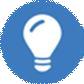 About Me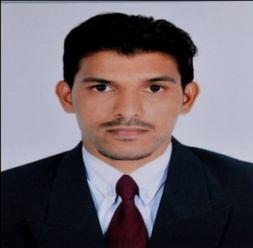 Career ObjectivesI would like to be a part of an organization where I could use and enhance my knowledge, and talent for the development of both the organization and myself and achieve the goals. Obtain a position in which I can develop new skills and utilize existing ones in an environment that promotes professional growth.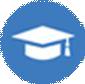 EducationBBMBadria First Grade College	Graduated, May 2014Mangalore University                 (High Second Class)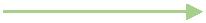 Mangalore, KarnatakaMBAPA College of Engineering (MBA)	Post Graduated, June 2016Visveswaraya Technological University (VTU)	(First Class)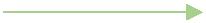 Mangalore, Karnataka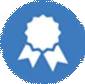 Career HighlightsWorked At U K TradersAs an Assistant Accountant(On July 2016 – April 2017)Preparation of Vouchers, maintaining Cash Book, Bank Book and Ledgers and all day-  to-day accounts related jobs.Reconciliation of Stock Register with inventory. Debtors & Creditors payment follow up and monthly reconciliation of all accounts. Assisting in Preparation of Profit & Loss A/C and Balance Sheet quarterly, half yearly   & annually.Prepares asset, liability, and capital account entries by compiling and analyzing account information. Documents financial transactions by entering account information. Recommends financial actions by analyzing accounting options. Accomplishes the result by performing the duty. Contributes to team effort by accomplishing related results as needed. Make payments to Branches and Suppliers also advising for receivables. Collecting reports from all branches for reconciliation also payment advice. 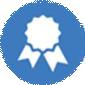 SkillsComputer Proficiency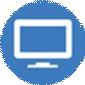 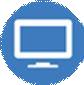 Languages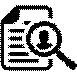 Project UndertakenCustomer Satisfaction with reference to U.K Traders-MBAThe project is undergone to identify the customer satisfaction level on U.K Traders in purchase of goods like granite, tiles, marble and sanitary wares. The different aspects where customer satisfied are service, price, quality etc.Working Capital Management at Yafco Wood Industries-BBMThe Project is undergone to identify the management of Working Capital at Yafco Wood Industries, and also to know the financial performance of the company.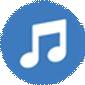 Personal InterestsExploring new things 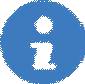 Personal DetailsDeclaration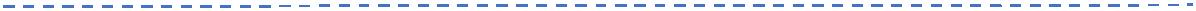 I, Hussainar  hereby declare that the information contained herein is true and correct to the best of my knowledge and belief.Summarizes current financial status by collecting information; preparing balancesheet, profit and loss statement,sheet, profit and loss statement,and other reports.Maintains accounting controls by preparing and recommending policies andprocedures.procedures.Maintains customer confidence and protects operations by keeping financialinformation confidential.information confidential.Maintains professional and technical knowledge by attending educational workshops;Maintains professional and technical knowledge by attending educational workshops;reviewingprofessionalpublications; establishing personal networks; participating in  professional societies.publications; establishing personal networks; participating in  professional societies.Technical SkillEffectiveInterpersonalAbilityto   Work   UnderCommunicationPressurePressureTime ManagementDecision Making SkillDecision Making SkillQuickLearner, Sincere andHard WorkerHard WorkerTally ERP9MS ExcelMS WordMS Power PointVideo EditingInstalling Software’sEnglishHindiMalayalamKannadaPlaying Outdoor GamesTravellingOuting with friendsSocial Welfare ActivityMarital Status:SingleBirthday:July 07, 1991Nationality:IndianGender:Male